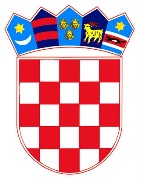     REPUBLIKA HRVATSKAMinistarstvo pravosuđaMJESEČNO IZVJEŠĆE O STANJU ZEMLJIŠNOKNJIŽNIH PREDMETA U OPĆINSKIM SUDOVIMA REPUBLIKE HRVATSKEza travanj 2019.Sadržaj: I. UVOD	2II. PRIKAZ POSLOVANJA ZEMLJIŠNOKNJIŽNIH ODJELA OPĆINSKIH SUDOVA RH OD 1. DO 30. TRAVNJA 2019……………………………….…………………………………... 3 III. KOEFICIJENT AŽURNOSTI I VRIJEME RJEŠAVANJA REDOVNIH ZK PREDMETA	10IV. POSTOTAK RIJEŠENIH REDOVNIH ZK PREDMETA U ODNOSU NA MJESEČNI PRILIV REDOVNIH ZK PREDMETA	15V. ZEMLJIŠNOKNJIŽNI ODJELI PREMA BROJU NERIJEŠENIH REDOVNIH ZK PREDMETA	19VI. ZEMLJIŠNOKNJIŽNI ODJELI S VIŠE OD 1.000 NERIJEŠENIH REDOVNIH ZK PREDMETA	20VII. PREGLED AKTIVNOSTI OPĆINSKOG GRAĐANSKOG SUDA U ZAGREBU	22VIII. PREGLED AKTIVNOSTI OPĆINSKOG SUDA U SPLITU	23IX. PREGLED AKTIVNOSTI OPĆINSKOG SUDA U NOVOM ZAGREBU	234X. STRUKTURA ZEMLJIŠNOKNJIŽNIH PREDMETA PREMA SLOŽENOSTI	……..25 XI. INTENZITET AKTIVNOSTI U ODNOSU NA PRETHODNI MJESEC	37XII. ELEKTRONIČKO POSLOVANJE U ZEMLJIŠNOKNJIŽNIM ODJELIMA OSRH	38XIII. PRAĆENJE AKTIVNOSTI ZEMLJIŠNOKNJIŽNIH ODJELA OD KOLOVOZA 2004. DO 30. TRAVNJA 2019.	39XIV. POPIS TABLICA, GRAFIKONA	44I. UVODDana 1. siječnja 2019. stupio je na snagu Zakon o područjima i sjedištima sudova (“Narodne novine” broj 67/18.) kojim je ustanovljena nova mreža županijskih, općinskih, trgovačkih i upravnih sudova te određena područja njihove nadležnosti i sjedišta u kojima će djelovati. Uz postojeća 22 općinska suda ustanovljeno je osam novih, te tako mreža općinskih sudova sada broji 30 općinskih sudova sa 108 zemljišnoknjižnih odjela. Kao novi sudovi ustanovljeni su Općinski sud u Crikvenici, Općinski sud u Đakovu, Općinski sud u Kutini, Općinski sud u Makarskoj, Općinski sud u Metkoviću, Općinski sud u Pazinu, Općinski sud u Sesvetama te Općinski sud u Vinkovcima s pripadajućim zemljišnoknjižnim odjelima.Poslovanje zemljišnoknjižnih odjela i dalje se prati kroz obvezu ispunjavanja stastističkih izvješća te primjenom metodologije određene od strane Ministarstva pravosuđa. Dana 1. studenog 2014. uvedena je nova metodologija praćenja poslovanja zemljišnoknjižnih odjela na način da se posebno prati rješavanje redovnih zemljišnoknjižnih predmeta (upisi), odnosno broj dana za njihovo rješavanje (cilj je do 10 dana) i rješavanje posebnih zemljišnoknjižnih postupaka koji obuhvaćaju prigovore, žalbe, pojedinačne ispravne postupke, prijedloge za povezivanje zemljišne knjige i knjige položenih ugovora te postupke obnove, osnivanja i dopune zemljišne knjige, a koji postupci imaju značaj raspravnih postupaka vezanih zakonskim rokovima za pojedina postupanja, te čije dovršenje se očekuje u razumnom roku.Poslovanje zemljišnoknjižnih odjela se prati kroz odgovarajuće izračune koeficijenta ažurnosti i broja dana potrebnih za rješavanje redovnih zemljišnoknjižnih predmeta, prikazom obuhvata rješavanja predmeta zaprimljenih u promatranom razdoblju (mjesecu) uz posebno izdvajanje zemljišnoknjižnih odjela kojima je za rješavanje predmeta potrebno duže od 90 dana kao i zemljišnoknjižnih odjela koji na kraju promatranog razdoblja (mjeseca) imaju više od 1.000 neriješenih redovnih zemljišnoknjižnih predmeta. Posebno se prate najveći sudovi u Republici Hrvatskoj u smislu broja neriješenih predmeta i broja dana za rješavanje zemljišnoknjižnih predmeta.  Od ožujka 2017., a donošenjem Pravilnika o tehničkim i drugim uvjetima elektroničkog poslovanja u zemljišnim knjigama („Narodne novine“ broj 119/15., 23/17. i 106/18.) kojim je pored postojeće mogućnosti izdavanja zemljišnoknjižnih izvadaka elektroničkim putem omogućeno i podnošenje prijedloga za upis (javnim bilježnicima i odvjetnicima), u okviru praćenja redovne statistike zemljišnoknjižnih odjela prati se i intenzitet elektroničkog poslovanja u zemljišnim knjigama primjenom statističkih podataka iz Zajedničkog informacijskog sustava zemljišnih knjiga i katastra (ZIS-a) odnosno One Stop Shop sustava kao podsustava ZIS-a. II. PRIKAZ POSLOVANJA ZEMLJIŠNOKNJIŽNIH ODJELA OPĆINSKIH SUDOVA RH OD 1. DO 30. TRAVNJA 2019.U travnju 2019. Izdano je 92.402 zk izvadaka;Zaprimljeno je 44.833 zk predmeta (42.467 redovnih predmeta i 2.366 posebnih predmeta);Riješeno je 43.885 zk predmeta (41.080 redovnih predmeta i 2.805 posebnih predmeta);Ukupan broj neriješenih zk predmeta na razini Republike Hrvatske iznosi 73.542 zk predmeta, od čega broj redovnih neriješenih zk predmeta iznosi 48.301 zk predmeta, dok broj neriješenih zk predmeta u posebnim postupcima na razini Republike Hrvatske iznosi 25.241 zk predmeta.U odnosu na zaprimljene predmete, redovni zk predmeti čine 94,72 % ukupno zaprimljenih predmeta na razini Republike Hrvatske, dok posebni predmeti čine 5,28 % ukupno zaprimljenih predmeta. U odnosu na riješene predmete, redovni zk predmeti čine 93,61 % ukupno riješenih predmeta na razini Republike Hrvatske, dok 6,39 % otpada na posebne predmete. Neriješeni redovni predmeti čine 65,68 % ukupno neriješenih predmeta na razini Republike Hrvatske, dok taj postotak za posebne neriješene zk predmete iznosi 34,32 %. Usporedbom zaprimljenih i riješenih zk predmeta, u travnju 2019. zemljišnoknjižni odjeli riješili su manje predmeta nego što su zaprimili. Tablica 1. daje prikaz izdanih zk izvadaka, zaprimljenih, riješenih i neriješenih zk predmeta, pojedinačno po zemljišnoknjižnim odjelima.Tablica 1. Tabelarni prikaz izdanih zk izvadaka, zaprimljenih, riješenih i neriješenih zk predmetaIzvor: Službeni podaci Ministarstva pravosuđa, ažurirano i obrađeno 9. svibnja 2019.III. KOEFICIJENT AŽURNOSTI I VRIJEME RJEŠAVANJA REDOVNIH ZK PREDMETAU travnju 2019. prosječno potrebno vrijeme za rješavanje redovnih zk predmeta je 23 radna dana.  Na razini Republike Hrvatske broj neriješenih redovnih predmeta manji je od mjesečnog priliva -1,08.Tablica 2. Prikaz svih zemljišnoknjižnih odjela s koeficijentom ažurnosti i potrebnim vremenom za rješavanje zk predmetaIzvor: Službeni podaci Ministarstva pravosuđa, ažurirano i obrađeno 9. svibnja 2019.U tablici 3. grupirani su svi zemljišnoknjižni odjeli s obzirom na potrebno vrijeme za rješavanje zk predmeta. Tablica 3. Broj zemljišnoknjižnih odjela prema potrebnom vremenu za rješavanje zk predmetaIzvor: Službeni podaci Ministarstva pravosuđa, ažurirano i obrađeno 9. svibnja 2019.U tablici 4. prikazani su zemljišnoknjižni odjeli kojima je za rješavanje zk predmeta potrebno duže od 90 dana. Tablica 4. Zemljišnoknjižni odjeli u kojima je trajanje rješavanje zk predmeta duže od 90 danaIzvor: Službeni podaci Ministarstva pravosuđa, ažurirano i obrađeno 9. svibnja 2019.Iz tablice 4. proizlazi da u zemljišnoknjižnim odjelima s vremenom rješavanja dužim od 90 dana ukupan broj neriješenih redovnih zk predmeta iznosi 16.568, što s obzirom na ukupan broj neriješenih redovnih zk predmeta na razini Republike Hrvatske (48.301 zk predmeta) čini 34,30 % neriješenih redovnih zk predmeta.IV. POSTOTAK RIJEŠENIH REDOVNIH ZK PREDMETA U ODNOSU NA MJESEČNI PRILIV REDOVNIH ZK PREDMETAUzimajući u obzir broj riješenih redovnih zk predmeta u odnosu na mjesečni priliv, postotak riješenih redovnih zk predmeta prikazan je u tablici 5. Tablica 5. Postotak riješenih redovnih zk predmeta u odnosu na mjesečni priliv Izvor: Službeni podaci Ministarstva pravosuđa, ažurirano i obrađeno 9. svibnja 2019.Za  travanj 2019. proizlazi da: - 61 zk odjel riješio je manje zk predmeta od mjesečnog priliva - 4 zk odjela riješilo je predmeta koliko su i zaprimili, odnosno broj riješenih zk predmeta odgovara visini mjesečnog priliva (ZKO Senj, Prelog, Virovitica i Orahovica). - 43 zk odjela riješilo je više predmeta od mjesečnog prilivaV. ZEMLJIŠNOKNJIŽNI ODJELI PREMA BROJU NERIJEŠENIH REDOVNIH ZK PREDMETAPrema podacima navedenim u tablici 6. prikazan je broj zemljišnoknjižnih odjela s obzirom na ukupan broj neriješenih redovnih zk predmeta (48.301 predmeta) te postotak istih. Tablica 6. Zemljišnoknjižni odjeli u odnosu na broj neriješenih redovnih zk predmetaIzvor: Službeni podaci Ministarstva pravosuđa, ažurirano i obrađeno 9. svibnja 2019.U 15 zemljišnoknjižnih odjela općinskih sudova s više od 1.000 neriješenih redovnih zk predmeta nalazi se 33.512 predmeta, što je 69,38 % od ukupnog broja neriješenih redovnih zk predmeta svih zemljišnoknjižnih odjela u Republici Hrvatskoj. Grafikon 1. Postotak neriješenih redovnih zk predmeta po broju zemljišnoknjižnih odjela u ukupnom broju neriješenih redovnih zk predmetaIzvor: Službeni podaci Ministarstva pravosuđa, ažurirano i obrađeno 9. svibnja 2019.VI. ZEMLJIŠNOKNJIŽNI ODJELI S VIŠE OD 1.000 NERIJEŠENIH REDOVNIH ZK PREDMETAU zemljišnoknjižnim odjelima s više od 1.000 neriješenih redovnih zk predmeta nalazi se 33.114 zk predmeta.Tablica 7. Prikaz zemljišnoknjižnih odjela s više od 1.000 neriješenih redovnih zk predmetaIzvor: Službeni podaci Ministarstva pravosuđa, ažurirano i obrađeno 9. svibnja 2019.Grafikon 2. Broj neriješenih redovnih zk predmeta u zemljišnoknjižnim odjelima s više od 1.000 neriješenih redovnih zk predmeta u odnosu na protekli mjesecIzvor: Službeni podaci Ministarstva pravosuđa, ažurirano i obrađeno 9. svibnja 2019.VII. PREGLED AKTIVNOSTI OPĆINSKOG GRAĐANSKOG SUDA U ZAGREBUOd 1. siječnja 2019. u okviru Općinskog građanskog suda u Zagrebu djeluje samo zemljišnoknjižni odjel Zagreb, dok su zemljišnoknjižni odjeli Dugo Selo, Sesvete i Sveti Ivan Zelina pripali novoosnovanom Općinskom sudu u Sesvetama. U travnju 2019. zemljišnoknjižni odjel Zagreb izdao je 4.832 zk izvatka, zaprimio 5.005 zk predmeta, riješio 4.384 zk predmeta, broj neriješenih redovnih zk predmeta na dan 30. travnja 2019. iznosi 5.006 zk predmeta dok broj neriješenih predmeta u posebnim postupcima na dan 30. travnja 2019. iznosi 6.088 zk predmeta.U odnosu na broj neriješenih redovnih zk predmeta u ožujku 2019. (4.425) proizlazi da je zemljišnoknjižni odjel Zagreb u travnju 2019. imao 581 neriješeni redovni zk predmet više nego u ožujku 2019. U odnosu na ukupan broj neriješenih redovnih zk predmeta na razini Republike Hrvatske (48.301) broj neriješenih redovnih zk predmeta Općinskog građanskog suda u Zagrebu čini 10,36 %. Grafikon 3. Prikaz mjesečnog smanjenja/povećanja broja neriješenih redovnih zk predmeta ZKO ZagrebIzvor: Službeni podaci Ministarstva pravosuđa, ažurirano i obrađeno 9. svibnja 2019.VIII. PREGLED AKTIVNOSTI  OPĆINSKOG SUDA U SPLITUOd 1. siječnja 2019. u okviru Općinskog suda u Splitu djeluju zemljišnoknjižni odjeli Split, Kaštel Lukšić, Omiš, Solin, Sinj, Stari Grad, Supetar i Trogir, dok su zemljišnoknjižni odjeli Imotski i Makarska pripali novoosnovanom Općinskom sudu u Makarskoj. Tablica  8. Stanje Općinskog suda u SplituIzvor: Službeni podaci Ministarstva pravosuđa, ažurirano i obrađeno 9. svibnja 2019.U odnosu na ukupan broj neriješenih redovnih zk predmeta na razini Republike Hrvatske (48.301) broj neriješenih redovnih zk predmeta Općinskog suda u Splitu čini  32,97 %.Grafikon 4. Prikaz smanjenja/povećanja broja neriješenih redovnih zk predmeta OS u Splitu u odnosu na prošli mjesecIzvor: Službeni podaci Ministarstva pravosuđa, ažurirano i obrađeno 9. svibnja 2019.IX. PREGLED AKTIVNOSTI OPĆINSKOG SUDA U NOVOM ZAGREBU Tablica 9. Stanje Općinskog suda u Novom ZagrebuIzvor: Službeni podaci Ministarstva pravosuđa, ažurirano i obrađeno 9. svibnja 2019.U odnosu na ukupan broj neriješenih redovnih zk predmeta na razini Republike Hrvatske (48.301) broj neriješenih redovnih zk predmeta Općinskog suda u Novom Zagrebu  čini 1,58%.Grafikon 5. Prikaz smanjenja/povećanja broja neriješenih redovnih zk predmeta OS u Novom Zagrebu u odnosu na prošli mjesecIzvor: Službeni podaci Ministarstva pravosuđa, ažurirano i obrađeno 9. svibnja 2019.X. STRUKTURA ZEMLJIŠNOKNJIŽNIH PREDMETA PREMA SLOŽENOSTIU travnju 2019. na razini svih zemljišnoknjižnih odjela OSRH-a zaprimljeno je 472 prigovora, 144 žalbi, 1.190 pojedinačnih ispravnih postupaka, 64 prijedloga za povezivanje zemljišne knjige i knjige položenih ugovora te 450 prijedloga za obnovu, osnivanje i dopunu zemljišne knjige.Tablica 10. Zaprimljeni posebni zemljišnoknjižni predmetiIzvor: Službeni podaci Ministarstva pravosuđa, ažurirano i obrađeno 9. svibnja 2019.U travnju 2019. ukupno je riješeno 21.890 uknjižbi prava vlasništva, 2.855 uknjižbi založnog prava, 490 prigovora, 91 žalba, 1.616 pojedinačnih ispravnih postupaka, 138 prijedloga za povezivanje zemljišne knjige i knjige položenih ugovora te 432 prijedloga za obnovu, osnivanje i dopunu zemljišne knjige.Tablica 11. Riješeni zemljišnoknjižni predmeti – redovni i posebni zk predmetiIzvor: Službeni podaci Ministarstva pravosuđa, ažurirano i obrađeno 9. svibnja 2019.Od ukupnog broja neriješenih redovnih zk predmeta na razini Republike Hrvatske (48.301), 33.010 zk predmeta odnosi se na uknjižbe prava vlasništva dok se 898 zk predmeta odnosi na uknjižbe založnog prava. Od ukupnog broja neriješenih posebnih zk predmeta na razini Republike Hrvatske (25.241), 4.889 zk predmeta se odnosi na prigovore, 1.237 zk predmeta se odnosi na žalbe, 11.522 zk predmeta se odnosi na pojedinačne ispravne postupke, 5.498 zk predmeta se odnosi na postupke povezivanja zemljišne knjige i knjige položenih ugovora dok se 399 zk predmeta odnosi na postupke obnove, osnivanja i dopune zemljišne knjige.Tablica 12. Neriješeni zemljišnoknjižni predmeti – redovni i posebni zk predmetiIzvor: Službeni podaci Ministarstva pravosuđa, ažurirano i obrađeno 9. svibnja 2019.XI. INTENZITET AKTIVNOSTI U ODNOSU NA PRETHODNI MJESECU odnosu na ožujak 2019. intenzitet aktivnosti u travnju 2019. smanjen je u zaprimljenim predmetima za 4,55%, u riješenim zk predmetima smanjen je za 6,34%, dok je u izdanim zk izvadcima smanjen za 8,62%. Tijekom travnja 2019. broj neriješenih redovnih zk predmeta povećao se za 1.633 zk predmeta (3,50%) te tako 30. travnja 2019. broj neriješenih redovnih zk predmeta iznosi 48.301 zk predmeta.Grafikon 6. Usporedba aktivnosti u travnju 2019. prema ožujku 2019.Izvor: Službeni podaci Ministarstva pravosuđa, ažurirano i obrađeno 9. svibnja 2019.XII. ELEKTRONIČKO POSLOVANJE U ZEMLJIŠNOKNJIŽNIM ODJELIMA OSRH-aU travnju 2019. ukupno je izdano 5.548 zemljišnoknjižnih izvadaka te predano 478 prijedloga za upis elektroničkim putem. U odnosu na izdane zemljišnoknjižne izvatke, 3.305 zk izvadaka izdano je od strane građana u okviru sustava e-Građani, 1.739 zk izvadaka je izdano od strane javnih bilježnika, 476 zk izvadaka je izdano od strane odvjetnika dok su 28 zk izvadka izdana od strane sudova. Grafikon 7. Izdani zemljišnoknjižni izvadci elektroničkim putem, travanj 2019.Izvor: Službeni podaci Ministarstva pravosuđa, ažurirano i obrađeno 9. svibnja 2019.*Podaci o broju izdanih zemljišnoknjižnih izvadaka, travanj 2019. preuzeti iz OSS statistike 9. svibnja 2019.U odnosu na prijedloge za upis predane elektroničkim putem, a imajući u vidu ukupan broj analogno zaprimljenih predmeta (44.833) proizlazi da elektronički podneseni prijedlozi čine 1,07 % ukupno podnesenih prijedloga (elektronički + analogni).Grafikon  8. Prikaz elektronički predanih prijedloga za upis kroz mjesecIzvor: Službeni podaci Ministarstva pravosuđa, ažurirano i obrađeno 9. svibnja  2019.XIII. PRAĆENJE AKTIVNOSTI ZEMLJIŠNOKNJIŽNIH ODJELA OD KOLOVOZA 2004. DO 30. TRAVNJA 2019.Od kolovoza 2004. do kraja travnja 2019. neriješeni redovni zk predmeti smanjili su se za 86,56%, odnosno za 311.199 zk predmeta. U istom vremenskom razdoblju ukupno je zaprimljeno 7.216.386 zk predmeta, riješeno 7.527.151 zk predmet te izdano 21.215.093 zk izvadka.Grafikon 9. Stanje neriješenih redovnih zk predmeta od kolovoza 2004. do 30. travnja 2019.Izvor: Službeni podaci Ministarstva pravosuđa, ažurirano i obrađeno 9. svibnja 2019.Tablica 13. Mjesečni prikaz zaprimljenih, riješenih i neriješenih zk predmeta te izdanih zk izvadaka od kolovoza 2004. do 30. travnja 2019.XIV. POPIS TABLICA, GRAFIKONATablica 1. Tabelarni prikaz izdanih zk izvadaka, zaprimljenih, riješenih i neriješenih zk predmeta	4Tablica 2. Prikaz svih zemljišnoknjižnih odjela s koeficijentom ažurnosti i potrebnim vremenom za rješavanje zk predmeta	10Tablica 3. Broj zemljišnoknjižnih odjela prema potrebnom vremenu za rješavanje zk predmeta	14Tablica 4. Zemljišnoknjižni odjeli u kojima je trajanje rješavanja zk predmeta duže od 90 dana	…..…….14Tablica 5. Postotak riješenih redovnih zk predmeta u odnosu na mjesečni priliv 	15Tablica 6. Zemljišnoknjižni odjeli u odnosu na broj neriješenih redovnih zk predmeta	19Tablica 7. Prikaz zemljišnoknjižnih odjela s više od 1.000 neriješenih redovnih zk predmeta	20Tablica 8. Stanje Općinskog suda u Splitu	23Tablica 9. Stanje Općinskog suda u Novom Zagrebu	24Tablica 10. Zaprimljeni posebni zemljišnoknjižni predmeti………………………………………………….25Tablica 11. Riješeni zemljišnoknjižni predmeti-redovni i posebni zk predmeti……………………………29Tablica 12. Neriješeni zemljišnoknjižni predmeti-redovni i posebni zk predmeti	33Tablica 13. Mjesečni prikaz zaprimljenih, riješenih i neriješenih zk predmeta te izdanih zk izvadaka od kolovoza 2004. do 30. travnja 2019..	40Grafikon 1. Postotak neriješenih redovnih zk predmeta po broju zemljišnoknjižnih odjela u ukupnom broju neriješenih redovnih zk predmeta	19Grafikon 2. Broj neriješenih redovnih zk predmeta u zemljišnoknjižnim odjelima s više od 1.000 neriješenih redovnih zk predmeta u odnosu na protekli mjesec 	21Grafikon 3. Prikaz mjesečnog smanjenja/povećanja broja neriješenih redovnih zk predmeta ZKO Zagreb	……………………….22 Grafikon 4. Prikaz smanjenja/povećanja broja neriješenih redovnih zk predmeta OS u Splitu u odnosu na prošli mjesec	23Grafikon 5. Prikaz smanjenja/povećanja broja neriješenih redovnih zk predmeta OS u Novom Zagrebu u odnosu na prošli mjesec	24Grafikon 6. Usporedba aktivnosti u travnju 2019. prema ožujku 2019..	37Grafikon 7. Izdani zemljišnoknjižni izvadci elektroničkim putem, travanj 2019.	38Grafikon 8. Prikaz elektronički predanih prijedloga za upis kroz mjesec..	……..38 Grafikon 9. Stanje neriješenih redovnih zk predmeta od kolovoza 2004. do 30. travnja 2019.	39OPĆINSKI SUDZK ODJELBROJ IZDANIH ZK
IZVADAKA
1ZAPRIMLJENO
ZK PREDMETA
2=3+4REDOVNI
PREDMETI
3POSEBNI 
PREDMETI
4RIJEŠENO
ZK PREDMETA
5=6+7REDOVNI
PREDMETI
6POSEBNI 
PREDMETI
7NERIJEŠENO
ZK PREDMETA
8=9+10REDOVNI
PREDMETI
9POSEBNI 
PREDMETI
10BJELOVARBJELOVAR1.417 557 550 7 550 543 7 67 57 10 BJELOVARČAZMA213 150 149 1 148 147 1 2 2 0 BJELOVARDARUVAR911 326 319 7 335 329 6 72 65 7 BJELOVARGAREŠNICA775 131 129 2 132 130 2 6 1 5 BJELOVARKRIŽEVCI758 325 301 24 339 313 26 137 118 19 BJELOVARPAKRAC506 191 164 27 176 153 23 37 28 9 BJELOVARUkupno4.580 1.680 1.612 68 1.680 1.615 65 321 271 50 CRIKVENICACRIKVENICA660 462 441 21 444 423 21 334 231 103 CRIKVENICANOVI VINODOLSKI311 104 99 5 64 59 5 118 79 39 CRIKVENICAKRK799 806 782 24 658 634 24 1.356 839 517 CRIKVENICARAB260 173 166 7 154 145 9 860 822 38 CRIKVENICASENJ253 127 123 4 125 123 2 17 2 15 CRIKVENICAUkupno2.283 1.672 1.611 61 1.445 1.384 61 2.685 1.973 712 ČAKOVECČAKOVEC3.625 785 771 14 818 813 5 1.219 1.069 150 ČAKOVECPRELOG1.227 280 271 9 281 271 10 10 3 7 ČAKOVECUkupno4.852 1.065 1.042 23 1.099 1.084 15 1.229 1.072 157 DUBROVNIKDUBROVNIK1.593 704 704 0 1.112 700 412 2.942 1.858 1.084 DUBROVNIKKORČULA289 167 160 7 237 229 8 816 552 264 DUBROVNIKBLATO169 111 102 9 96 94 2 786 593 193 DUBROVNIKUkupno2.051 982 966 16 1.445 1.023 422 4.544 3.003 1.541 ĐAKOVOĐAKOVO1.279 563 561 2 541 541 0 65 62 3 ĐAKOVONAŠICE593 367 363 4 369 366 3 6 4 2 ĐAKOVOUkupno1.872 930 924 6 910 907 3 71 66 5 OPĆINSKI SUDZK ODJELBROJ IZDANIH ZK
IZVADAKA
1ZAPRIMLJENO
ZK PREDMETA
2=3+4REDOVNI
PREDMETI
3POSEBNI 
PREDMETI
4RIJEŠENO
ZK PREDMETA
5=6+7REDOVNI
PREDMETI
6POSEBNI 
PREDMETI
7NERIJEŠENO
ZK PREDMETA
8=9+10REDOVNI
PREDMETI
9POSEBNI 
PREDMETI
10GOSPIĆGOSPIĆ709 233 224 9 235 228 7 172 64 108 GOSPIĆDONJI LAPAC52 18 18 0 19 19 0 12 5 7 GOSPIĆGRAČAC223 26 26 0 25 25 0 79 79 0 GOSPIĆKORENICA 552 169 169 0 91 91 0 117 111 6 GOSPIĆOTOČAC695 208 205 3 200 200 0 86 67 19 GOSPIĆUkupno2.231 654 642 12 570 563 7 466 326 140 KARLOVACKARLOVAC2.180 774 760 14 676 647 29 305 239 66 KARLOVACOZALJ268 112 90 22 109 89 20 108 98 10 KARLOVACSLUNJ491 106 106 0 98 98 0 63 63 0 KARLOVACVOJNIĆ220 68 68 0 184 184 0 75 75 0 KARLOVACOGULIN607 238 230 8 271 268 3 445 308 137 KARLOVACUkupno3.766 1.298 1.254 44 1.338 1.286 52 996 783 213 KOPRIVNICAKOPRIVNICA1.232 621 597 24 652 630 22 78 50 28 KOPRIVNICAĐURĐEVAC480 436 393 43 422 359 63 75 53 22 KOPRIVNICAUkupno1.712 1.057 990 67 1.074 989 85 153 103 50 KUTINAKUTINA797 332 316 16 310 307 3 437 13 424 KUTINANOVSKA429 203 201 2 191 187 4 124 48 76 KUTINAUkupno1.226 535 517 18 501 494 7 561 61 500 MAKARSKAMAKARSKA548 389 379 10 341 312 29 2.808 2.311 497 MAKARSKAIMOTSKI471 164 162 2 139 138 1 1.280 1.162 118 MAKARSKAUkupno1.019 553 541 12 480 450 30 4.088 3.473 615 METKOVIĆMETKOVIĆ494 313 309 4 258 258 0 123 92 31 METKOVIĆPLOČE112 66 65 1 91 91 0 15 4 11 METKOVIĆUkupno606 379 374 5 349 349 0 138 96 42 OPĆINSKI SUDZK ODJELBROJ IZDANIH ZK
IZVADAKA
1ZAPRIMLJENO
ZK PREDMETA
2=3+4REDOVNI
PREDMETI
3POSEBNI 
PREDMETI
4RIJEŠENO
ZK PREDMETA
5=6+7REDOVNI
PREDMETI
6POSEBNI 
PREDMETI
7NERIJEŠENO
ZK PREDMETA
8=9+10REDOVNI
PREDMETI
9POSEBNI 
PREDMETI
10NOVI ZAGREBNOVI ZAGREB1.800 1.176 1.127 49 1.281 1.216 65 568 58 510 NOVI ZAGREBJASTREBARSKO721 290 269 21 221 212 9 455 214 241 NOVI ZAGREBSAMOBOR932 512 478 34 330 320 10 575 297 278 NOVI ZAGREBZAPREŠIĆ953 398 388 10 297 288 9 376 196 180 NOVI ZAGREBUkupno4.406 2.376 2.262 114 2.129 2.036 93 1.974 765 1.209 OSIJEKOSIJEK1.4121.0861.067191.0911.0741798 8117OSIJEKBELI MANASTIR670 322 321 1 304 303 1 48 33 15 OSIJEKVALPOVO484 207 207 0 211 211 0 6 6 0 OSIJEKDONJI MIHOLJAC376 277 277 0 283 283 0 4 4 0 OSIJEKUkupno2.942 1.892 1.872 20 1.889 1.871 18 156 124 32 PAZINPAZIN507 224 211 13 202 192 10 75 29 46 PAZINBUJE481 467 459 8 478 469 9 276 174 102 PAZINBUZET231 106 105 1 59 58 1 102 78 24 PAZINLABIN513 301 293 8 257 254 3 161 112 49 PAZINPOREČ683 570 554 16 408 399 9 363 288 75 PAZINUkupno2.415 1.668 1.622 46 1.404 1.372 32 977 681 296 POŽEGAPOŽEGA1.035 508 492 16 637 620 17 193 130 63 POŽEGAUkupno1.035 508 492 16 637 620 17 193 130 63 PULAPULA1.738 1.395 1.356 39 1.399 1.364 35 71 34 37 PULAROVINJ671 313 302 11 324 313 11 21 9 12 PULAUkupno2.409 1.708 1.658 50 1.723 1.677 46 92 43 49 OPĆINSKI SUDZK ODJELBROJ IZDANIH ZK
IZVADAKA
1ZAPRIMLJENO
ZK PREDMETA
2=3+4REDOVNI
PREDMETI
3POSEBNI 
PREDMETI
4RIJEŠENO
ZK PREDMETA
5=6+7REDOVNI
PREDMETI
6POSEBNI 
PREDMETI
7NERIJEŠENO
ZK PREDMETA
8=9+10REDOVNI
PREDMETI
9POSEBNI 
PREDMETI
10RIJEKARIJEKA2.892 1.818 1.776 42 2.307 2.217 90 824 98 726 RIJEKAČABAR84 41 38 3 41 39 2 36 31 5 RIJEKADELNICE445 362 306 56 340 294 46 477 121 356 RIJEKAMALI LOŠINJ1.566 311 302 9 256 247 9 1.133 349 784 RIJEKAOPATIJA834 557 550 7 658 652 6 266 159 107 RIJEKAVRBOVSKO169 63 50 13 69 40 29 41 10 31 RIJEKAUkupno5.990 3.152 3.022 130 3.671 3.489 182 2.777 768 2.009 SESVETESESVETE1.792 613 582 31 714 657 57 411 369 42 SESVETEDUGO SELO390 223 217 6 281 274 7 142 127 15 SESVETESVETI IVAN ZELINA786 194 167 27 185 159 26 36 19 17 SESVETEVRBOVEC1.540 296 281 15 302 280 22 91 85 6 SESVETEUkupno4.508 1.326 1.247 79 1.482 1.370 112 680 600 80 SISAKSISAK1.685 674 621 53 648 601 47 247 178 69 SISAKPETRINJA847 263 249 14 238 224 14 66 33 33 SISAKGLINA624 146 137 9 149 134 15 68 8 60 SISAKHRV. KOSTAJNICA523 134 127 7 151 147 4 95 25 70 SISAKGVOZD344 84 71 13 92 72 20 61 2 59 SISAKDVOR286 90 87 3 90 83 7 78 19 59 SISAKUkupno4.309 1.391 1.292 99 1.368 1.261 107 615 265 350 SLAV. BRODSLAVONSKI BROD1.464 829 788 41 850 811 39 2.216 2.124 92 SLAV. BRODNOVA GRADIŠKA1.007 364 352 12 387 372 15 68 64 4 SLAV. BRODUkupno2.471 1.193 1.140 53 1.237 1.183 54 2.284 2.188 96 OPĆINSKI SUDZK ODJELBROJ IZDANIH ZK
IZVADAKA
1ZAPRIMLJENO
ZK PREDMETA
2=3+4REDOVNI
PREDMETI
3POSEBNI 
PREDMETI
4RIJEŠENO
ZK PREDMETA
5=6+7REDOVNI
PREDMETI
6POSEBNI 
PREDMETI
7NERIJEŠENO
ZK PREDMETA
8=9+10REDOVNI
PREDMETI
9POSEBNI 
PREDMETI
10SPLITSPLIT3.0441.6261.5251011.6251.4631628.273 3.0125.261SPLITKAŠTEL LUKŠIĆ513 297 283 14 215 211 4 1.411 987 424 SPLITOMIŠ621 294 267 27 271 234 37 1.247 628 619 SPLITSOLIN445 330 311 19 350 334 16 1.608 1.093 515 SPLITSINJ1.223 336 326 10 230 225 5 3.389 3.200 189 SPLITSTARI GRAD454 226 221 5 207 204 3 1.555 1.419 136 SPLITSUPETAR522 271 224 47 157 144 13 4.724 3.453 1.271 SPLITTROGIR921 438 402 36 437 403 34 2.972 2.132 840 SPLITUkupno7.743 3.818 3.559 259 3.492 3.218 274 25.179 15.924 9.255 ŠIBENIKŠIBENIK1.641 1.075 1.019 56 968 936 32 1.529 1.387 142 ŠIBENIKTISNO253 233 197 36 204 180 24 137 90 47 ŠIBENIKDRNIŠ732 96 89 7 109 100 9 149 83 66 ŠIBENIKKNIN595 181 166 15 140 122 18 278 207 71 ŠIBENIKUkupno3.221 1.585 1.471 114 1.421 1.338 83 2.093 1.767 326 VARAŽDINVARAŽDIN2.427 747 702 45 889 824 65 894 777 117 VARAŽDINLUDBREG998 226 202 24 261 241 20 56 50 6 VARAŽDINNOVI MAROF1.264 196 179 17 192 173 19 98 36 62 VARAŽDINIVANEC589 358 316 42 318 280 38 366 314 52 VARAŽDINUkupno5.278 1.527 1.399 128 1.660 1.518 142 1.414 1.177 237 VELIKA GORICAVELIKA GORICA930 600 579 21 594 559 35 209 141 68 VELIKA GORICAIVANIĆ GRAD373 220 217 3 237 234 3 48 32 16 VELIKA GORICAUkupno1.303 820 796 24 831 793 38 257 173 84 VINKOVCIVINKOVCI1.083 576 548 28 473 456 17 252 181 71 VINKOVCIŽUPANJA1.038 323 319 4 312 311 1 55 37 18 VINKOVCIUkupno2.121 899 867 32 785 767 18 307 218 89 OPĆINSKI SUDZK ODJELBROJ IZDANIH ZK
IZVADAKA
1ZAPRIMLJENO
ZK PREDMETA
2=3+4REDOVNI
PREDMETI
3POSEBNI 
PREDMETI
4RIJEŠENO
ZK PREDMETA
5=6+7REDOVNI
PREDMETI
6POSEBNI 
PREDMETI
7NERIJEŠENO
ZK PREDMETA
8=9+10REDOVNI
PREDMETI
9POSEBNI 
PREDMETI
10VIROVITICAVIROVITICA1.008 438 348 90 438 348 90 3 3 0 VIROVITICAPITOMAČA338 122 68 54 120 67 53 3 2 1 VIROVITICASLATINA609 228 218 10 231 221 10 0 0 0 VIROVITICAORAHOVICA437 117 115 2 117 115 2 2 0 2 VIROVITICAUkupno2.392 905 749 156 906 751 155 8 5 3 VUKOVARVUKOVAR700 324 315 9 323 317 6 48 26 22 VUKOVARILOK200 138 137 1 122 122 0 36 32 4 VUKOVARUkupno900 462 452 10 445 439 6 84 58 26 ZADARZADAR2.609 1.699 1.565 134 1.197 1.078 119 3.092 2.810 282 ZADARBIOGRAD n/m488 321 309 12 367 358 9 1.061 996 65 ZADARBENKOVAC419 84 77 7 105 93 12 195 122 73 ZADAROBROVAC196 43 42 1 43 40 3 81 71 10 ZADARPAG406 323 287 36 319 291 28 1.719 1.476 243 ZADARUkupno4.118 2.470 2.280 190 2.031 1.860 171 6.148 5.475 673 ZAGREBZAGREB4.832 5.005 4.655 350 4.384 4.074 310 11.094 5.006 6.088 ZAGREBUkupno4.832 5.005 4.655 350 4.384 4.074 310 11.094 5.006 6.088 ZLATARZLATAR349 322 237 85 335 253 82 702 664 38 ZLATARDONJA STUBICA599 228 207 21 387 363 24 639 611 28 ZLATARKLANJEC563 107 103 4 60 51 9 72 58 14 ZLATARKRAPINA1.050 229 221 8 222 213 9 55 30 25 ZLATARPREGRADA388 128 118 10 102 94 8 79 65 14 ZLATARZABOK862 309 273 36 393 325 68 411 279 132 ZLATARUkupno3.811 1.323 1.159 164 1.499 1.299 200 1.958 1.707 251 UKUPNO SVI SUDOVIUKUPNO SVI SUDOVI92.402 44.833 42.467 2.366 43.885 41.080 2.805 73.542 48.301 25.241 OPĆINSKI SUDZK ODJELZAPRIMLJENO
ZK PREDMETANERIJEŠENI REDOVNI ZK PREDMETIKOEFICIJENT 
AŽURNOSTIPOTREBNO
VRIJEME
ZA RJEŠAVANJE ZK
PREDMETA U 
DANIMABJELOVARBJELOVAR557 57 0,102BJELOVARČAZMA150 2 0,010BJELOVARDARUVAR326 65 0,204BJELOVARGAREŠNICA131 1 0,010BJELOVARKRIŽEVCI325 118 0,368BJELOVARPAKRAC191 28 0,153BJELOVARUkupno1.680 271 0,163CRIKVENICACRIKVENICA462 231 0,5011CRIKVENICANOVI VINODOLSKI104 79 0,7616CRIKVENICAKRK806 839 1,0422CRIKVENICARAB173 822 4,75100CRIKVENICASENJ127 2 0,020CRIKVENICAUkupno1.672 1.973 1,1825ČAKOVECČAKOVEC785 1.069 1,3629ČAKOVECPRELOG280 3 0,010ČAKOVECUkupno1.065 1.072 1,0121DUBROVNIKDUBROVNIK704 1.858 2,6455DUBROVNIKKORČULA167 552 3,3169DUBROVNIKBLATO111 593 5,34112DUBROVNIKUkupno982 3.003 3,0664ĐAKOVOĐAKOVO563 62 0,112ĐAKOVONAŠICE367 4 0,010ĐAKOVOUkupno930 66 0,071GOSPIĆGOSPIĆ233 64 0,276GOSPIĆDONJI LAPAC18 5 0,286GOSPIĆGRAČAC26 79 3,0464GOSPIĆKORENICA 169 111 0,6614GOSPIĆOTOČAC208 67 0,327GOSPIĆUkupno654 326 0,5010OPĆINSKI SUDZK ODJELZAPRIMLJENO
ZK PREDMETANERIJEŠENI REDOVNI ZK PREDMETIKOEFICIJENT 
AŽURNOSTIPOTREBNO
VRIJEME
ZA RJEŠAVANJE ZK
PREDMETA U 
DANIMAKARLOVACKARLOVAC774 239 0,316KARLOVACOZALJ112 98 0,8818KARLOVACSLUNJ106 63 0,5912KARLOVACVOJNIĆ68 75 1,1023KARLOVACOGULIN238 308 1,2927KARLOVACUkupno1.298 783 0,6013KOPRIVNICAKOPRIVNICA621 50 0,082KOPRIVNICAĐURĐEVAC436 53 0,123KOPRIVNICAUkupno1.057 103 0,102KUTINAKUTINA332 13 0,041KUTINANOVSKA203 48 0,245KUTINAUkupno535 61 0,112MAKARSKAMAKARSKA389 2.311 5,94125MAKARSKAIMOTSKI164 1.162 7,09149MAKARSKAUkupno553 3.473 6,28132METKOVIĆMETKOVIĆ313 92 0,296METKOVIĆPLOČE66 4 0,061METKOVIĆUkupno379 96 0,255NOVI ZAGREBNOVI ZAGREB1.176 58 0,051NOVI ZAGREBJASTREBARSKO290 214 0,7415NOVI ZAGREBSAMOBOR512 297 0,5812NOVI ZAGREBZAPREŠIĆ398 196 0,4910NOVI ZAGREBUkupno2.376 765 0,327OSIJEKOSIJEK1.086810,072OSIJEKBELI MANASTIR322 33 0,102OSIJEKVALPOVO207 6 0,031OSIJEKDONJI MIHOLJAC277 4 0,010OSIJEKUkupno1.892 124 0,071PAZINPAZIN224 29 0,133PAZINBUJE467 174 0,378PAZINBUZET106 78 0,7415PAZINLABIN301 112 0,378PAZINPOREČ570 288 0,5111PAZINUkupno1.668 681 0,419POŽEGAPOŽEGA508 130 0,265POŽEGAUkupno508 130 0,265PULAPULA1.395 34 0,021PULAROVINJ313 9 0,031PULAUkupno1.708 43 0,031OPĆINSKI SUDZK ODJELZAPRIMLJENO
ZK PREDMETANERIJEŠENI REDOVNI ZK PREDMETIKOEFICIJENT 
AŽURNOSTIPOTREBNO
VRIJEME
ZA RJEŠAVANJE ZK
PREDMETA U 
DANIMARIJEKARIJEKA1.818 98 0,051RIJEKAČABAR41 31 0,7616RIJEKADELNICE362 121 0,337RIJEKAMALI LOŠINJ311 349 1,1224RIJEKAOPATIJA557 159 0,296RIJEKAVRBOVSKO63 10 0,163RIJEKAUkupno3.152 768 0,245SESVETESESVETE613 369 0,6013SESVETEDUGO SELO223 127 0,5712SESVETESVETI IVAN ZELINA194 19 0,102SESVETEVRBOVEC296 85 0,296SESVETEUkupno1.326 600 0,4510SISAKSISAK674 178 0,266SISAKPETRINJA263 33 0,133SISAKGLINA146 8 0,051SISAKHRV. KOSTAJNICA134 25 0,194SISAKGVOZD84 2 0,021SISAKDVOR90 19 0,214SISAKUkupno1.391 265 0,194SLAV. BRODSLAVONSKI BROD829 2.124 2,5654SLAV. BRODNOVA GRADIŠKA364 64 0,184SLAV. BRODUkupno1.193 2.188 1,8339SPLITSPLIT1.6263.0121,8539SPLITKAŠTEL LUKŠIĆ297 987 3,3270SPLITOMIŠ294 628 2,1445SPLITSOLIN330 1.093 3,3170SPLITSINJ336 3.200 9,52200SPLITSTARI GRAD226 1.419 6,28132SPLITSUPETAR271 3.453 12,74268SPLITTROGIR438 2.132 4,87102SPLITUkupno3.818 15.924 4,1788ŠIBENIKŠIBENIK1.075 1.387 1,2927ŠIBENIKTISNO233 90 0,398ŠIBENIKDRNIŠ96 83 0,8618ŠIBENIKKNIN181 207 1,1424ŠIBENIKUkupno1.585 1.767 1,1123OPĆINSKI SUDZK ODJELZAPRIMLJENO
ZK PREDMETANERIJEŠENI REDOVNI ZK PREDMETIKOEFICIJENT 
AŽURNOSTIPOTREBNO
VRIJEME
ZA RJEŠAVANJE ZK
PREDMETA U 
DANIMAVARAŽDINVARAŽDIN747 777 1,0422VARAŽDINLUDBREG226 50 0,225VARAŽDINNOVI MAROF196 36 0,184VARAŽDINIVANEC358 314 0,8818VARAŽDINUkupno1.527 1.177 0,7716VELIKA GORICAVELIKA GORICA600 141 0,245VELIKA GORICAIVANIĆ GRAD220 32 0,153VELIKA GORICAUkupno820 173 0,214VINKOVCIVINKOVCI576 181 0,317VINKOVCIŽUPANJA323 37 0,112VINKOVCIUkupno899 218 0,245VIROVITICAVIROVITICA438 3 0,010VIROVITICAPITOMAČA122 2 0,020VIROVITICASLATINA228 0 0,000VIROVITICAORAHOVICA117 0 0,000VIROVITICAUkupno905 5 0,010VUKOVARVUKOVAR324 26 0,082VUKOVARILOK138 32 0,235VUKOVARUkupno462 58 0,133ZADARZADAR1.699 2.810 1,6535ZADARBIOGRAD n/m321 996 3,1065ZADARBENKOVAC84 122 1,4531ZADAROBROVAC43 71 1,6535ZADARPAG323 1.476 4,5796ZADARUkupno2.470 5.475 2,2247ZAGREBZAGREB5.005 5.006 1,0021ZAGREBUkupno5.005 5.006 1,0021ZLATARZLATAR322 664 2,0643ZLATARDONJA STUBICA228 611 2,6856ZLATARKLANJEC107 58 0,5411ZLATARKRAPINA229 30 0,133ZLATARPREGRADA128 65 0,5111ZLATARZABOK309 279 0,9019ZLATARUkupno1.323 1.707 1,2927UKUPNO SVI SUDOVIUKUPNO SVI SUDOVI44.833 48.301 1,0823Broj dana za rješavanje zk predmetaBroj zemljišnoknjižnih odjela do 10 dana59od 11 do 30 dana26od 31 do 60 dana9od 61 do 90 dana5Više od 90 dana9Zemljišnoknjižni odjelUkupno zaprimljeno zk predmeta u travnju 2019.Neriješeni redovni zk predmeti na dan 30.4.2019. Koeficijent ažurnosti Potrebno vrijeme za rješavanje zk predmeta u danima1. SUPETAR271 3.453 12,742682.SINJ336 3.200 9,522003.IMOTSKI164 1.162 7,091494.STARI GRAD226 1.419 6,281325.MAKARSKA389 2.311 5,941256.BLATO111 593 5,341127.TROGIR438 2.132 4,871028.RAB173 822 4,751009.PAG323 1.476 4,5796ZK ODJELZAPRIMLJENI REDOVNI ZK PREDMETIRIJEŠENI REDOVNI ZK PREDMETIPOSTOTAK 
(RIJEŠENI ZK PREDMETI
U ODNOSU NA
MJESEČNI PRILIV)KLANJEC103 51 50%KORENICA 169 91 54%BUZET105 58 55%NOVI VINODOLSKI99 59 60%SUPETAR224 144 64%SAMOBOR478 320 67%ZADAR1.565 1.078 69%SINJ326 225 69%POREČ554 399 72%KNIN166 122 73%ZAPREŠIĆ388 288 74%KAŠTEL LUKŠIĆ283 211 75%JASTREBARSKO269 212 79%PREGRADA118 94 80%VRBOVSKO50 40 80%KRK782 634 81%MALI LOŠINJ302 247 82%MAKARSKA379 312 82%VINKOVCI548 456 83%METKOVIĆ309 258 83%KARLOVAC760 647 85%IMOTSKI162 138 85%LABIN293 254 87%RAB166 145 87%ZAGREB4.655 4.074 88%OMIŠ267 234 88%IVANEC316 280 89%ILOK137 122 89%PETRINJA249 224 90%PAZIN211 192 91%ZK ODJELZAPRIMLJENI REDOVNI ZK PREDMETIRIJEŠENI REDOVNI ZK PREDMETIPOSTOTAK 
(RIJEŠENI ZK PREDMETI
U ODNOSU NA
MJESEČNI PRILIV)ĐURĐEVAC393 359 91%TISNO197 180 91%ŠIBENIK1.019 936 92%BLATO102 94 92%STARI GRAD221 204 92%SLUNJ106 98 92%NOVSKA201 187 93%PAKRAC164 153 93%BELI MANASTIR321 303 94%SVETI IVAN ZELINA167 159 95%OBROVAC42 40 95%DVOR87 83 95%CRIKVENICA441 423 96%SPLIT1.5251.46396%DELNICE306 294 96%GRAČAC26 25 96%KRAPINA221 213 96%ĐAKOVO561 541 96%VELIKA GORICA579 559 97%NOVI MAROF179 173 97%SISAK621 601 97%KUTINA316 307 97%ŽUPANJA319 311 97%OTOČAC205 200 98%GLINA137 134 98%PITOMAČA68 67 99%ČAZMA149 147 99%BJELOVAR550 543 99%OZALJ90 89 99%DUBROVNIK704 700 99%VRBOVEC281 280 100%SENJ123 123 100%PRELOG271 271 100%VIROVITICA348 348 100%ORAHOVICA115 115 100%TROGIR402 403 100%PULA1.356 1.364 101%VUKOVAR315 317 101%OSIJEK1.0671.074101%GAREŠNICA129 130 101%ZK ODJELZAPRIMLJENI REDOVNI ZK PREDMETIRIJEŠENI REDOVNI ZK PREDMETIPOSTOTAK 
(RIJEŠENI ZK PREDMETI
U ODNOSU NA
MJESEČNI PRILIV)NAŠICE363 366 101%SLATINA218 221 101%PAG287 291 101%GVOZD71 72 101%GOSPIĆ224 228 102%VALPOVO207 211 102%DONJI MIHOLJAC277 283 102%BUJE459 469 102%ČABAR38 39 103%SLAVONSKI BROD788 811 103%DARUVAR319 329 103%ROVINJ302 313 104%KRIŽEVCI301 313 104%ČAKOVEC771 813 105%KOPRIVNICA597 630 106%DONJI LAPAC18 19 106%NOVA GRADIŠKA352 372 106%ZLATAR237 253 107%SOLIN311 334 107%IVANIĆ GRAD217 234 108%NOVI ZAGREB1.127 1.216 108%DRNIŠ89 100 112%SESVETE582 657 113%HRV. KOSTAJNICA127 147 116%BIOGRAD n/m309 358 116%OGULIN230 268 117%VARAŽDIN702 824 117%OPATIJA550 652 119%ZABOK273 325 119%LUDBREG202 241 119%BENKOVAC77 93 121%RIJEKA1.776 2.217 125%POŽEGA492 620 126%DUGO SELO217 274 126%PLOČE65 91 140%KORČULA160 229 143%DONJA STUBICA207 363 175%VOJNIĆ68 184 271%Broj predmeta u raduBroj zk odjelaUkupan broj  neriješenih redovnih zk predmetaUdio u ukupnom broju redovnih neriješenih zk predmeta1001>1533.51269,38 %801-100043.6447,54 %401-80063.8257,92 %101-400244.96510,28 %0-100592.3554,88 %Rbr.ZKOStanje neriješenih redovnih zk predmeta  na dan 30. travanj 2019.Broj neriješenih redovnih zk predmeta u ožujku 2019.Porast/
smanjenje neriješenih redovnih zk predmeta u odnosu na protekli mjesec1.ZAGREB5.006 4.425581 2.SUPETAR3.453 3.37380 3.SINJ3.200 3.099101 4.SPLIT3.0122.95755 5.ZADAR2.810 2.323487 6.MAKARSKA2.311 2.24467 7.TROGIR2.132 2.133 -1 8.SLAVONSKI BROD2.124 2.149-25 9.DUBROVNIK1.858 1.8544 10.PAG1.476 1.481 -5 11.STARI GRAD1.419 1.40217 12.ŠIBENIK1.387 1.282105 13.IMOTSKI1.162 1.13824 14.SOLIN1.093 1.098-5 15.ČAKOVEC1.069 1.111-42 ZK ODJELBROJ IZDANIH ZK
IZVADAKAZAPRIMLJENO
ZK PREDMETARIJEŠENO
ZK PREDMETANERIJEŠENI REDOVNI ZK PREDMETINERIJEŠENI
REDOVNI ZK PREDMETI
PROŠLI MJ.POVEĆANJE/SMANJENJE
 ZAOSTATKASPLIT3.0441.6261.6253.0122.95755 KAŠTEL LUKŠIĆ513 297 215 987 91572 OMIŠ621 294 271 628 59533 SOLIN445 330 350 1.093 1.098-5 SINJ1.223 336 230 3.200 3.099101 STARI GRAD454 226 207 1.419 1.40217 SUPETAR522 271 157 3.453 3.37380 TROGIR921 438 437 2.132 2.133 -1 Ukupno7.743 3.818 3.492 15.924 15.572352 ZK ODJELBROJ IZDANIH ZK
IZVADAKAZAPRIMLJENO
ZK PREDMETARIJEŠENO
ZK PREDMETANERIJEŠENI REDOVNI ZK PREDMETINERIJEŠENI
REDOVNI ZK PREDMETI
PROŠLI MJ.POVEĆANJE/ SMANJENJE
 ZAOSTATKANOVI ZAGREB1.800 1.176 1.281 58 147-89 JASTREBARSKO721 290 221 214 15757 SAMOBOR932 512 330 297 139158 ZAPREŠIĆ953 398 297 196 96100 Ukupno4.406 2.376 2.129 765 539226 OPĆINSKI SUDZK ODJELPRIGOVORIŽALBEPOJEDINAČNI
ISPRAVNI
POSTUPCIPRIJEDLOZI ZA
POVEZIVANJE
ZK I KPUPOSTUPCI OBNOVE,
OSNIVANJA I 
DOPUNEBJELOVARBJELOVAR41200BJELOVARČAZMA00100BJELOVARDARUVAR00700BJELOVARGAREŠNICA10100BJELOVARKRIŽEVCI402000BJELOVARPAKRAC102700BJELOVARUkupno1015800CRIKVENICACRIKVENICA631101CRIKVENICANOVI VINODOLSKI23000CRIKVENICAKRK421710CRIKVENICARAB21400CRIKVENICASENJ00300CRIKVENICAUkupno1493511ČAKOVECČAKOVEC60800ČAKOVECPRELOG00600ČAKOVECUkupno601400DUBROVNIKDUBROVNIK012000DUBROVNIKKORČULA00700DUBROVNIKBLATO00200DUBROVNIKUkupno012900ĐAKOVOĐAKOVO01000ĐAKOVONAŠICE00000ĐAKOVOUkupno01000GOSPIĆGOSPIĆ00700GOSPIĆDONJI LAPAC00000GOSPIĆGRAČAC00000GOSPIĆKORENICA 00000GOSPIĆOTOČAC10101GOSPIĆUkupno10801KARLOVACKARLOVAC001400KARLOVACOZALJ002200KARLOVACSLUNJ00000KARLOVACVOJNIĆ20000KARLOVACOGULIN41300KARLOVACUkupno613900OPĆINSKI SUDZK ODJELPRIGOVORIŽALBEPOJEDINAČNI
ISPRAVNI
POSTUPCIPRIJEDLOZI ZA
POVEZIVANJE
ZK I KPUPOSTUPCI OBNOVE,
OSNIVANJA I 
DOPUNEKOPRIVNICAKOPRIVNICA002400KOPRIVNICAĐURĐEVAC004300KOPRIVNICAUkupno006700KUTINAKUTINA001600KUTINANOVSKA20000KUTINAUkupno201600MAKARSKAMAKARSKA100000MAKARSKAIMOTSKI10100MAKARSKAUkupno110100METKOVIĆMETKOVIĆ20200METKOVIĆPLOČE10000METKOVIĆUkupno30200NOVI ZAGREBNOVI ZAGREB1519024NOVI ZAGREBJASTREBARSKO621300NOVI ZAGREBSAMOBOR250900NOVI ZAGREBZAPREŠIĆ40600NOVI ZAGREBUkupno50337024OSIJEKOSIJEK83310OSIJEKBELI MANASTIR10000OSIJEKVALPOVO00000OSIJEKDONJI MIHOLJAC00000OSIJEKUkupno93310PAZINPAZIN51106PAZINBUJE30230PAZINBUZET10000PAZINLABIN40310PAZINPOREČ51400PAZINUkupno1821046POŽEGAPOŽEGA20800POŽEGAUkupno20800PULAPULA246450PULAROVINJ63110PULAUkupno309560RIJEKARIJEKA1031760RIJEKAČABAR10000RIJEKADELNICE222000RIJEKAMALI LOŠINJ32310RIJEKAOPATIJA00700RIJEKAVRBOVSKO71500RIJEKAUkupno2385270OPĆINSKI SUDZK ODJELPRIGOVORIŽALBEPOJEDINAČNI
ISPRAVNI
POSTUPCIPRIJEDLOZI ZA
POVEZIVANJE
ZK I KPUPOSTUPCI OBNOVE,
OSNIVANJA I 
DOPUNESESVETESESVETE1161400SESVETEDUGO SELO42000SESVETESVETI IVAN ZELINA301500SESVETEVRBOVEC001500SESVETEUkupno1884400SISAKSISAK404900SISAKPETRINJA001400SISAKGLINA20700SISAKHRV. KOSTAJNICA00700SISAKGVOZD001200SISAKDVOR00300SISAKUkupno609200SLAV. BRODSLAVONSKI BROD701800SLAV. BRODNOVA GRADIŠKA20210SLAV. BRODUkupno902010SPLITSPLIT26113400SPLITKAŠTEL LUKŠIĆ201200SPLITOMIŠ022100SPLITSOLIN601500SPLITSINJ70300SPLITSTARI GRAD40100SPLITSUPETAR343200SPLITTROGIR1332000SPLITUkupno612013800ŠIBENIKŠIBENIK1402200ŠIBENIKTISNO502100ŠIBENIKDRNIŠ00102ŠIBENIKKNIN00601ŠIBENIKUkupno1905003VARAŽDINVARAŽDIN81210305VARAŽDINLUDBREG102300VARAŽDINNOVI MAROF001000VARAŽDINIVANEC104010VARAŽDINUkupno101941305VELIKA GORICAVELIKA GORICA401700VELIKA GORICAIVANIĆ GRAD10200VELIKA GORICAUkupno501900VINKOVCIVINKOVCI202608VINKOVCIŽUPANJA11010VINKOVCIUkupno312618OPĆINSKI SUDZK ODJELPRIGOVORIŽALBEPOJEDINAČNI
ISPRAVNI
POSTUPCIPRIJEDLOZI ZA
POVEZIVANJE
ZK I KPUPOSTUPCI OBNOVE,
OSNIVANJA I 
DOPUNEVIROVITICAVIROVITICA110088VIROVITICAPITOMAČA005400VIROVITICASLATINA001000VIROVITICAORAHOVICA00200VIROVITICAUkupno1166088VUKOVARVUKOVAR11700VUKOVARILOK00100VUKOVARUkupno11800ZADARZADAR2679650ZADARBIOGRAD n/m30900ZADARBENKOVAC00400ZADAROBROVAC00100ZADARPAG411500ZADARUkupno33812550ZAGREBZAGREB11252533613ZAGREBUkupno11252533613ZLATARZLATAR214100ZLATARDONJA STUBICA411600ZLATARKLANJEC00400ZLATARKRAPINA20600ZLATARPREGRADA001000ZLATARZABOK111411ZLATARUkupno939111UKUPNO SVI SUDOVIUKUPNO SVI SUDOVI4721441.19064450OPĆINSKI SUDZK ODJELUKNJIŽBA
PRAVA VLASNIŠTVAUKNJIŽBA
ZALOŽNOG PRAVAPRIGOVORIŽALBEPOJEDINAČNI
ISPRAVNI
POSTUPCIPRIJEDLOZI ZA
POVEZIVANJE
ZK I KPUPOSTUPCI OBNOVE,
OSNIVANJA I 
DOPUNEBJELOVARBJELOVAR2822151100BJELOVARČAZMA106600100BJELOVARDARUVAR212710500BJELOVARGAREŠNICA86610100BJELOVARKRIŽEVCI2235302300BJELOVARPAKRAC1135102300BJELOVARUkupno1.022501115400CRIKVENICACRIKVENICA2011572920CRIKVENICANOVI VINODOLSKI35123000CRIKVENICAKRK60034114810CRIKVENICARAB1212430600CRIKVENICASENJ65510000CRIKVENICAUkupno1.022792492330ČAKOVECČAKOVEC4495410400ČAKOVECPRELOG2031300700ČAKOVECUkupno65267101100DUBROVNIKDUBROVNIK2435512440000DUBROVNIKKORČULA220980000DUBROVNIKBLATO94100100DUBROVNIKUkupno5576520440100ĐAKOVOĐAKOVO1621500000ĐAKOVONAŠICE1271110100ĐAKOVOUkupno2892610100GOSPIĆGOSPIĆ221700700GOSPIĆDONJI LAPAC19000000GOSPIĆGRAČAC25000000GOSPIĆKORENICA 91000000GOSPIĆOTOČAC101200000GOSPIĆUkupno457900700KARLOVACKARLOVAC62324002900KARLOVACOZALJ531002000KARLOVACSLUNJ70000000KARLOVACVOJNIĆ184000000KARLOVACOGULIN153221000KARLOVACUkupno1.08327214900KOPRIVNICAKOPRIVNICA38436002200KOPRIVNICAĐURĐEVAC1513006300KOPRIVNICAUkupno53539008500OPĆINSKI SUDZK ODJELUKNJIŽBA
PRAVA VLASNIŠTVAUKNJIŽBA
ZALOŽNOG PRAVAPRIGOVORIŽALBEPOJEDINAČNI
ISPRAVNI
POSTUPCIPRIJEDLOZI ZA
POVEZIVANJE
ZK I KPUPOSTUPCI OBNOVE,
OSNIVANJA I 
DOPUNEKUTINAKUTINA1541200300KUTINANOVSKA64600400KUTINAUkupno2181800700MAKARSKAMAKARSKA29121270200MAKARSKAIMOTSKI85400100MAKARSKAUkupno37625270300METKOVIĆMETKOVIĆ49900000METKOVIĆPLOČE38900000METKOVIĆUkupno871800000NOVI ZAGREBNOVI ZAGREB53215411526617NOVI ZAGREBJASTREBARSKO122810800NOVI ZAGREBSAMOBOR1325302800NOVI ZAGREBZAPREŠIĆ1103311520NOVI ZAGREBUkupno89624813847817OSIJEKOSIJEK46010163110OSIJEKBELI MANASTIR1502510000OSIJEKVALPOVO951800000OSIJEKDONJI MIHOLJAC1111900000OSIJEKUkupno81616373110PAZINPAZIN1041370300PAZINBUJE2083560030PAZINBUZET27500100PAZINLABIN1071620100PAZINPOREČ1724990000PAZINUkupno618118240530POŽEGAPOŽEGA34053201410POŽEGAUkupno34053201410PULAPULA595119247130PULAROVINJ1442173100PULAUkupno7391403110230RIJEKARIJEKA69715537331170RIJEKAČABAR28000100RIJEKADELNICE788031210RIJEKAMALI LOŠINJ8210701400RIJEKAOPATIJA2373622220RIJEKAVRBOVSKO39162100RIJEKAUkupno1.161210521061200OPĆINSKI SUDZK ODJELUKNJIŽBA
PRAVA VLASNIŠTVAUKNJIŽBA
ZALOŽNOG PRAVAPRIGOVORIŽALBEPOJEDINAČNI
ISPRAVNI
POSTUPCIPRIJEDLOZI ZA
POVEZIVANJE
ZK I KPUPOSTUPCI OBNOVE,
OSNIVANJA I 
DOPUNESESVETESESVETE23548753540SESVETEDUGO SELO1361042100SESVETESVETI IVAN ZELINA948101500SESVETEVRBOVEC1663002200SESVETEUkupno631691277340SISAKSISAK32626024500SISAKPETRINJA1072101300SISAKGLINA860101400SISAKHRV. KOSTAJNICA85210300SISAKGVOZD570002000SISAKDVOR48000700SISAKUkupno709303210200SLAV. BRODSLAVONSKI BROD34462501810SLAV. BRODNOVA GRADIŠKA2211961110SLAV. BRODUkupno565811111920SPLITSPLIT1.22311326113400SPLITKAŠTEL LUKŠIĆ1971420200SPLITOMIŠ13218312700SPLITSOLIN1723660610SPLITSINJ2121321200SPLITSTARI GRAD110600300SPLITSUPETAR911538200SPLITTROGIR19025922300SPLITUkupno2.32724051239910ŠIBENIKŠIBENIK410581022000ŠIBENIKTISNO1719402000ŠIBENIKDRNIŠ63200900ŠIBENIKKNIN92100440ŠIBENIKUkupno736701425340VARAŽDINVARAŽDIN4254020480305VARAŽDINLUDBREG1806002000VARAŽDINNOVI MAROF826001300VARAŽDINIVANEC2764103610VARAŽDINUkupno96356301171305VELIKA GORICAVELIKA GORICA279451402100VELIKA GORICAIVANIĆ GRAD117910010VELIKA GORICAUkupno396541502110VINKOVCIVINKOVCI21057601108VINKOVCIŽUPANJA1354900100VINKOVCIUkupno345106601208OPĆINSKI SUDZK ODJELUKNJIŽBA
PRAVA VLASNIŠTVAUKNJIŽBA
ZALOŽNOG PRAVAPRIGOVORIŽALBEPOJEDINAČNI
ISPRAVNI
POSTUPCIPRIJEDLOZI ZA
POVEZIVANJE
ZK I KPUPOSTUPCI OBNOVE,
OSNIVANJA I 
DOPUNEVIROVITICAVIROVITICA17121110088VIROVITICAPITOMAČA633005300VIROVITICASLATINA14210001000VIROVITICAORAHOVICA73400200VIROVITICAUkupno449381165088VUKOVARVUKOVAR1531321120VUKOVARILOK45700000VUKOVARUkupno1982021120ZADARZADAR994841939241ZADARBIOGRAD n/m3342400900ZADARBENKOVAC47100500ZADAROBROVAC19110200ZADARPAG14920211100ZADARUkupno1.54313022411941ZAGREBZAGREB1.4805541271307913ZAGREBUkupno1.4805541271307913ZLATARZLATAR1533313700ZLATARDONJA STUBICA17717411900ZLATARKLANJEC24400800ZLATARKRAPINA117600810ZLATARPREGRADA54300800ZLATARZABOK15719115400ZLATARUkupno682528313410UKUPNO SVI SUDOVIUKUPNO SVI SUDOVI21.8902.855490911.616138432OPĆINSKI SUDZK ODJELUKNJIŽBA
PRAVA VLASNIŠTVAUKNJIŽBA
ZALOŽNOG PRAVAPRIGOVORIŽALBEPOJEDINAČNI
ISPRAVNI
POSTUPCIPRIJEDLOZI ZA
POVEZIVANJE
ZK I KPUPOSTUPCI OBNOVE,
OSNIVANJA I 
DOPUNEBJELOVARBJELOVAR21231242BJELOVARČAZMA0000000BJELOVARDARUVAR37222200BJELOVARGAREŠNICA0000050BJELOVARKRIŽEVCI652401140BJELOVARPAKRAC1135102300BJELOVARUkupno2361110338132CRIKVENICACRIKVENICA10846053710CRIKVENICANOVI VINODOLSKI718330402CRIKVENICAKRK82613126193183519CRIKVENICARAB794281661420CRIKVENICASENJ20120300CRIKVENICAUkupno1.80153247303763821ČAKOVECČAKOVEC5272231798140ČAKOVECPRELOG3010510ČAKOVECUkupno53022327103150DUBROVNIKDUBROVNIK1.2134434131739440DUBROVNIKKORČULA552001225200DUBROVNIKBLATO5930112215082DUBROVNIKUkupno2.35844352651.1411242ĐAKOVOĐAKOVO30501100ĐAKOVONAŠICE0000200ĐAKOVOUkupno30501300GOSPIĆGOSPIĆ6425184610GOSPIĆDONJI LAPAC5031003GOSPIĆGRAČAC79000000GOSPIĆKORENICA 111050100GOSPIĆOTOČAC153101201GOSPIĆUkupno274569104914KARLOVACKARLOVAC2390006600KARLOVACOZALJ490001000KARLOVACSLUNJ40100000KARLOVACVOJNIĆ75000001KARLOVACOGULIN34041301KARLOVACUkupno4371417902KOPRIVNICAKOPRIVNICA923322184KOPRIVNICAĐURĐEVAC260001930KOPRIVNICAUkupno3523341214OPĆINSKI SUDZK ODJELUKNJIŽBA
PRAVA VLASNIŠTVAUKNJIŽBA
ZALOŽNOG PRAVAPRIGOVORIŽALBEPOJEDINAČNI
ISPRAVNI
POSTUPCIPRIJEDLOZI ZA
POVEZIVANJE
ZK I KPUPOSTUPCI OBNOVE,
OSNIVANJA I 
DOPUNEKUTINAKUTINA11111040850KUTINANOVSKA2601205662KUTINAUkupno371230464112MAKARSKAMAKARSKA2.317415553181980MAKARSKAIMOTSKI59425481831230MAKARSKAUkupno2.91129203712121210METKOVIĆMETKOVIĆ410190700METKOVIĆPLOČE1053300METKOVIĆUkupno4202431000NOVI ZAGREBNOVI ZAGREB223866270115177NOVI ZAGREBJASTREBARSKO11804610165191NOVI ZAGREBSAMOBOR122714017104171NOVI ZAGREBZAPREŠIĆ1099724141251NOVI ZAGREBUkupno37119344130380176180OSIJEKOSIJEK34731430OSIJEKBELI MANASTIR8201850OSIJEKVALPOVO1100000OSIJEKDONJI MIHOLJAC0000000OSIJEKUkupno4310321280PAZINPAZIN1601614322PAZINBUJE70312239490PAZINBUZET31191509PAZINLABIN4217018240PAZINPOREČ110172133810PAZINUkupno269226571047731POŽEGAPOŽEGA765003841POŽEGAUkupno765003841PULAPULA20607240PULAROVINJ2020280PULAUkupno40809320RIJEKARIJEKA50340761561480RIJEKAČABAR21020201RIJEKADELNICE39432421000RIJEKAMALI LOŠINJ104132842358590RIJEKAOPATIJA56754134110RIJEKAVRBOVSKO1001911434RIJEKAUkupno28015842547742215OPĆINSKI SUDZK ODJELUKNJIŽBA
PRAVA VLASNIŠTVAUKNJIŽBA
ZALOŽNOG PRAVAPRIGOVORIŽALBEPOJEDINAČNI
ISPRAVNI
POSTUPCIPRIJEDLOZI ZA
POVEZIVANJE
ZK I KPUPOSTUPCI OBNOVE,
OSNIVANJA I 
DOPUNESESVETESESVETE18149312592SESVETEDUGO SELO473030120SESVETESVETI IVAN ZELINA12020500SESVETEVRBOVEC32334600SESVETEUkupno2725536916212SISAKSISAK13832104800SISAKPETRINJA140303000SISAKGLINA130105900SISAKHRV. KOSTAJNICA212606400SISAKGVOZD80105800SISAKDVOR210215600SISAKUkupno215534131500SLAV. BRODSLAVONSKI BROD71955308600SLAV. BRODNOVA GRADIŠKA36010102SLAV. BRODUkupno75555408702SPLITSPLIT2.57550740241.0662.1960SPLITKAŠTEL LUKŠIĆ994079233600SPLITOMIŠ43014872435810SPLITSOLIN83101016352558SPLITSINJ3.1336149583571SPLITSTARI GRAD864363919501SPLITSUPETAR2.29962130111.037200SPLITTROGIR1.258401622583611SPLITUkupno12.3842631.387533.9872.47011ŠIBENIKŠIBENIK1.3205935471302ŠIBENIKTISNO900404003ŠIBENIKDRNIŠ5211665021ŠIBENIKKNIN15011416354ŠIBENIKUkupno1.6126141141923380VARAŽDINVARAŽDIN236122947530VARAŽDINLUDBREG26220400VARAŽDINNOVI MAROF110105640VARAŽDINIVANEC31041423240VARAŽDINUkupno58318466167110VELIKA GORICAVELIKA GORICA5385301500VELIKA GORICAIVANIĆ GRAD150002140VELIKA GORICAUkupno68853017140VINKOVCIVINKOVCI934107001VINKOVCIŽUPANJA7374130VINKOVCIUkupno1007847131OPĆINSKI SUDZK ODJELUKNJIŽBA
PRAVA VLASNIŠTVAUKNJIŽBA
ZALOŽNOG PRAVAPRIGOVORIŽALBEPOJEDINAČNI
ISPRAVNI
POSTUPCIPRIJEDLOZI ZA
POVEZIVANJE
ZK I KPUPOSTUPCI OBNOVE,
OSNIVANJA I 
DOPUNEVIROVITICAVIROVITICA0000000VIROVITICAPITOMAČA1000100VIROVITICASLATINA0000000VIROVITICAORAHOVICA0000020VIROVITICAUkupno1000120VUKOVARVUKOVAR60231430VUKOVARILOK9100400VUKOVARUkupno151231830ZADARZADAR2.81001314874227ZADARBIOGRAD n/m99603332900ZADARBENKOVAC8224112700ZADAROBROVAC50321500ZADARPAG7064358236200ZADARUkupno4.6444826576197227ZAGREBZAGREB1.8341067736822.4372.1420ZAGREBUkupno1.8341067736822.4372.1420ZLATARZLATAR2494422140ZLATARDONJA STUBICA33415201880ZLATARKLANJEC240101300ZLATARKRAPINA152301930ZLATARPREGRADA260001220ZLATARZABOK145610101102ZLATARUkupno79327112184272UKUPNO SVI SUDOVIUKUPNO SVI SUDOVI33.0108984.8891.23711.5225.498399Stanje ZK predmeta u OSRHKolovoz 2004.Rujan 2004.Listopad 2004.Studeni 2004.Prosinac 2004.Ukupno 2004.Zaprimljeno ZK predmeta27.38535.64933.77635.56443.292175.666Riješeno ZK  predmeta24.81648.89445.30948.17852.179219.376Broj Izdanih ZK izvadaka92.293131.993114.521122.715140.759602.281Ukupno neriješeno  (redovnih) ZK predmeta359.500351.632340.107335.617318.650318.650Stanje ZK predmeta u OSRHSiječanj2005.Veljača 2005.Ožujak 2005.Travanj 2005.Svibanj 2005.Lipanj 2005.Srpanj 2005.Kolovoz 2005.Rujan 2005.Listopad 2005.Studeni 2005.Prosinac 2005.Ukupno 2005.Zaprimljeno ZK predmeta31.39632.37639.67742.28539.72540.10336.69931.16938.90142.35340.78641.605457.075Riješeno ZK  predmeta45.38846.81451.57953.55649.71946.31036.08531.10350.43254.75552.91352.386571.040Broj Izdanih ZK izvadaka109.814123.388142.681146.813134.758121.870107.68899.386138.086140.121123.925124.2771.512.807Ukupno neriješeno (redovnih)  ZK predmeta304.637289.768278.921268.594258.780252.278257.373257.949249.913238.226225.470214.528214.528Stanje ZK predmeta u OSRHSiječanj2006.Veljača 2006.Ožujak 2006.Travanj 2006.Svibanj 2006.Lipanj 2006.Srpanj 2006.Kolovoz 2006.Rujan 2006.Listopad 2006.Studeni 2006.Prosinac 2006.Ukupno 2006.Zaprimljeno ZK predmeta40.09241.36452.61242.03747.65544.15241.35435.59842.05447.87248.63344.875528.298Riješeno ZK  predmeta47.44549.25957.68446.00355.59945.98838.10935.93851.12856.82757.71751.826593.523Broj Izdanih ZK izvadaka133.651147.501173.182133.540167.321133.868126.226117.478137.821151.903149.286122.2141.693.991Ukupno neriješeno (redovnih) ZK predmeta207.036198.881194.055190.183181.837179.862183.522183.266173.975165.020155.936149.214149.214Stanje ZK predmeta u OSRHSiječanj2007.Veljača 2007.Ožujak 2007.Travanj 2007.Svibanj 2007.Lipanj 2007.Srpanj 2007.Kolovoz 2007.Rujan 2007.Listopad 2007.Studeni 2007.Prosinac 2007.Ukupno 2007.Zaprimljeno ZK predmeta47.69947.27352.77545.95351.79639.47645.45739.00245.02648.32747.54839.883550.215Riješeno ZK  predmeta48.94847.40154.39850.14756.33841.42542.82738.07249.58051.81251.87543.473576.296Broj Izdanih ZK izvadaka147.699158.552174.943139.286167.359125.811138.524133.430145.892155.725150.207113.2171.750.645Ukupno neriješeno (redovnih) ZK predmeta147.971147.708146.085141.760136.838135.363138.306139.278134.809130.299125.971122.501122.501Stanje ZK predmeta u OSRHSiječanj2008.Veljača 2008.Ožujak 2008.Travanj 2008.Svibanj 2008.Lipanj 2008.Srpanj 2008.Kolovoz 2008.Rujan 2008.Listopad 2008.Studeni 2008.Prosinac 2008.Ukupno 2008.Zaprimljeno ZK predmeta44.60248.22046.47049.42843.53842.40345.45032.03045.55048.75445.81248.101540.358Riješeno ZK  predmeta48.22050.17849.39154.18446.36242.43139.82828.89551.60251.03648.30250.210560.639Broj Izdanih ZK izvadaka151.111167.283152.552168.949144.566133.635134.600113.603154.806154.760142.888131.4531.750.206Ukupno neriješeno (redovnih) ZK predmeta118.889116.693113.949108.815106.225106.197112.448115.414109.379108.383106.534105.123105.123Stanje ZK predmeta u OSRHSiječanj2009.Veljača 2009.Ožujak 2009.Travanj 2009.Svibanj 2009.Lipanj 2009.Srpanj 2009.Kolovoz 2009.Rujan 2009.Listopad 2009.Studeni 2009.Prosinac 2009.Ukupno 2009.Zaprimljeno ZK predmeta38.49645.49850.87244.59442.13038.47441.32930.39044.01143.98644.73247.619512.131Riješeno ZK  predmeta39.44344.95954.10648.40443.49938.50236.65029.18249.49746.38846.10747.989524.726Broj Izdanih ZK izvadaka125.349163.617163.802142.487131.641128.528132.037103.668139.166135.417144.180126.4641.636.356Ukupno neriješeno (redovnih) ZK predmeta104.406105.889103.76699.49699.05899.025103.402104.83199.34196.86695.55695.21795.217Stanje ZK predmeta u OSRHSiječanj2010.Veljača 2010.Ožujak 2010.Travanj 2010.Svibanj 2010.Lipanj 2010.Srpanj 2010.Kolovoz 2010.Rujan 2010.Listopad 2010.Studeni 2010.Prosinac 2010.Ukupno 2010.Zaprimljeno ZK predmeta35.07039.96648.67942.02442.66538.59039.54630.30140.09938.31642.80341.834480.096Riješeno ZK  predmeta37.46741.73953.70045.68444.74738.66136.88830.76244.64040.35444.01047.230506.113Broj Izdanih ZK izvadaka112.222145.706163.087134.986143.476116.990121.80896.610134.180124.296133.629114.3471.541.337Ukupno neriješeno (redovnih) ZK predmeta92.06991.02785.68782.12480.08880.01782.60082.54078.01375.58074.46269.13169.131Stanje ZK predmeta u OSRHSiječanj 2011.Veljača 2011.Ožujak 2011.Travanj 2011.Svibanj 2011.Lipanj 2011.Srpanj  2011.Kolovoz 2011.Rujan 2011.Listopad 2011.Studeni        2011.Prosinac2011.Ukupno 2011.Zaprimljeno ZK predmeta35.57639.94747.07939.64742.99337.16936.77930.45840.03140.80442.80843.608476.999Riješeno ZK  predmeta39.51842.18749.93040.96443.67337.91532.61828.26043.02741.51043.15843.491486.266Broj Izdanih ZK izvadaka120.520134.651155.746123.091132.232106.669107.88594.487127.347126.166130.097124.9391.484.138Ukupno neriješeno (redovnih) ZK predmeta65.11262.72159.17658.41757.16156.43760.28662.00959.06158.20057.54657.48457.484Stanje ZK predmeta u OSRHSiječanj 2012.Veljača 2012.Ožujak 2012.Travanj 2012.Svibanj 2012.Lipanj 2012.Srpanj  2012.Kolovoz 2012.Rujan 2012.Listopad 2012.Studeni        2012.Prosinac2012.UKUPNO2012.Zaprimljeno ZK predmeta41.27340.41545.10139.93843.07233.08637.37231.96036.30643.59442.43641.990476.543Riješeno ZK  predmeta40.78641.19345.55240.27644.30830.07431.74428.46039.10446.11845.81946.376479.810Broj Izdanih ZK izvadaka127.993119.146137.827122.474134.308102.274106.454101.790118.366139.823130.604118.2631.459.322Ukupno neriješeno (redovnih) ZK predmeta57.97157.32056.75556.65955.88958.89164.40867.91565.18262.64159.25254.85254.852Stanje ZK predmeta u OSRHSiječanj 2013.Veljača 2013.Ožujak 2013.Travanj 2013.Svibanj 2013.Lipanj 2013.Srpanj  2013.Kolovoz 2013.Rujan 2013.Listopad 2013.Studeni        2013.Prosinac2013.UKUPNO2013.Zaprimljeno ZK predmeta40.50640.92144.13144.29743.09739.23839.42226.78235.03639.871  37.22037.732472.413Riješeno ZK  predmeta44.71343.22845.12843.48742.65935.88837.56025.46339.23743.680  40.06837.607483.127Broj Izdanih ZK izvadaka131.588128.275134.918141.240139.942120.335109.16284.030113.070115.190 107.480100.9311.440.185Ukupno neriješeno (redovnih) ZK predmeta49.36347.05046.08446.89447.43150.69152.55653.78649.58845.757  42.93542.81042.810Stanje ZK predmeta u OSRHSiječanj 2014.Veljača2014.Ožujak2014.Travanj2014.Svibanj2014.Lipanj2014.Srpanj2014.Kolovoz2014.Rujan2014.Listopad 2014.Studeni        2014.Prosinac2014.UKUPNO 2014.Zaprimljeno ZK predmeta35.78937.10739.40937.86036.61032.56937.75325.77538.60739.51736.83840.255438.089Riješeno ZK  predmeta37.29237.14739.17237.90037.19330.00531.90222.89440.50841.33438.49740.366434.210Broj Izdanih ZK izvadaka122.356128.802141.958130.697118.557104.442112.33681.051117.964111.719107.04995.5631.372.494Ukupno neriješeno (redovnih) ZK predmeta40.01444.98945.20145.16144.57847.14252.96155.84253.94152.13939.91239.26239.262Stanje ZK predmeta u OSRHSiječanj        2015.Veljača              2015.Ožujak              2015.Travanj             2015.Svibanj            2015.Lipanj      2015.Srpanj  2015.Kolovoz 2015.Rujan      2015.Listopad 2015.Studeni        2015.Prosinac
2015.UKUPNO           2015.        Stanje ZK predmeta u OSRHSiječanj        2015.Veljača              2015.Ožujak              2015.Travanj             2015.Svibanj            2015.Lipanj      2015.Srpanj  2015.Kolovoz 2015.Rujan      2015.Listopad 2015.Studeni        2015.Prosinac
2015.UKUPNO           2015.        Zaprimljeno ZK predmeta34.28636.08744.74338.76637.50534.23437.47627.21337.74938.98339.27843.001449.321Riješeno ZK  predmeta34.32136.62444.07039.22837.62931.87033.19724.80740.47741.54342.99640.398447.160Broj Izdanih ZK izvadaka98.642111.801131.580119.135113.41998.15998.56676.456104.954104.702101.49489.6811.248.589Ukupno neriješeno  (redovnih) ZK predmeta38.97438.08538.32237.95536.36937.87141.56343.97541.50337.42833.24132.55132.551Stanje ZK predmeta u OSRHSiječanj2016.Veljača 2016.Ožujak       2016.Travanj       2016.Svibanj2016.Lipanj  2016.Srpanj2016.Kolovoz2016.Rujan2016.Listopad 2016.Studeni 2016.Prosinac2016.UKUPNO2016.Zaprimljeno ZK predmeta37.23944.78646.62944.09941.39536.694         35.91030.08148.55939.81642.37641.581489.165Riješeno ZK  predmeta36.65844.87845.58743.95037.60532.63929.83826.89250.62442.43644.30443.435478.846Broj Izdanih ZK izvadaka86.100110.180111.540102.92988.12884.80479.94773.505118.63590.21196.21684.6881.126.883Ukupno neriješeno (redovnih)  ZK predmeta31.96931.54333.04533.15835.38837.55747.12750.24047.99945.67543.77242.04742.047Stanje ZK predmeta u OSRHSiječanj
2017.Veljača
2017.Ožujak
2017.Travanj
2017.Svibanj
2017.Lipanj
2017.Srpanj
2017.Kolovoz
2017.Rujan
2017.Listopad
2017.Studeni
2017.Prosinac2017.UKUPNO2017.Zaprimljeno ZK  predmeta36.82040.77950.01340.60644.97038.88638.85233.56340.73346.47045.89339.992497.577Riješeno ZK predmeta40.63241.80848.01237.41844.62036.19732.57731.13644.70448.71347.74240.622494.181Broj izdanih ZK izvadaka87.469100.761114.29684.71497.51880.83977.87275.11388.79192.91988.22773.1491.061.668Ukupno neriješeno (redovnih) ZK predmeta38.91337.75339.20742.52842.33845.13050.86453.33549.59947.44345.81044.70944.709Stanje ZK predmeta u OSRHSiječanj2018.Veljača2018.Ožujak2018.Travanj2018.Svibanj2018.Lipanj2018.Srpanj2018.Kolovoz2018.Rujan2018.Listopad2018.Studeni2018.Prosinac2018.UKUPNO2018.Zaprimljeno ZK  predmeta43.09041.54647.85042.93543.52836.69339.43432.83539.46545.79545.18037.388495.739Riješeno ZK predmeta44.17242.75047.72741.74142.55436.69533.53131.13941.69648.12346.66839.069495.865Broj izdanih ZK izvadaka90.24093.368130.957124.058119.66684.99787.30282.83498.63192.06287.78065.1551.157.050Ukupno neriješeno(redovnih) ZK predmeta43.74142.77041.97143.34544.47145.11350.88352.33750.57648.56547.34946.43246.432Stanje ZK predmeta u OSRHSiječanj2019.Veljača2019.Ožujak2019.Travanj2019.Sveupno od kolovoza 2004. do 30. travnja 2019.Sveupno od kolovoza 2004. do 30. travnja 2019.Zaprimljeno ZK predmeta41.98042.91646.97244.833Zaprimljeno ZK predmeta7.216.386Riješeno ZK predmeta41.83443.39646.85843.885Riješeno ZK predmeta7.527.151Broj izdanih ZK izvadaka87.86495.758101.11792.402Broj izdanih zk izvadaka21.215.093Ukupno neriješeno (redovnih) zk predmeta47.09546.59546.66848.301Smanjenje zaostatka ZK predmeta od kolovoza 2004. do 30. travnja 2019.311.199